                                     	 For office use only 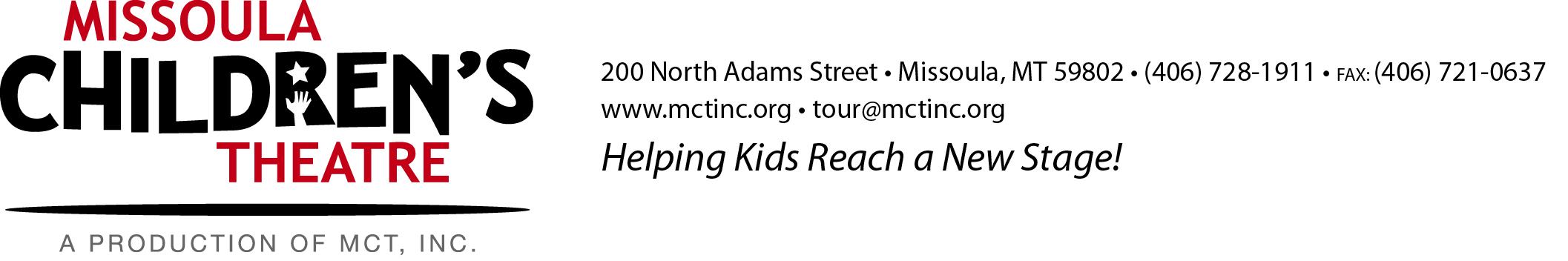 Confidential Employment Application Name of Applicant   _______________________________________________________________________Stage Name (if different from above) Permanent Address (Or parents’ address)   _________________________________________________________________    	                         (Street, Apt#)                (City)          (State, Zip Code)   (Area Code, Phone#)Current Address __________________________________________________________________________    	     (Street, Apt#)               (City)          (State, Zip Code)    (Area Code, Phone#)At current address until       /       /      E-mail address 1._____________________    2.______________________Exact date of earliest availability		                     Can you legally work in the U.S.?   __________ Do you have a valid US Driver’s License?Do you have a valid U.S. Passport?	           Exp Date______ (If no, employment with MCT requires that you obtain one).Highest Degree Earned (or anticipated) _____________________University__________________________ Graduation Date (or anticipated) __________________Union Affiliation (if any)______________________REFERENCES (Individuals familiar with your work ability, character and work ethic.  Do not include relatives):Name/Professional Position     Area Code/Phone Number     E-mail address     Years known/Relationship1. _____________________________________________________________________________________________    _____________________________________________________________________________________________2. ____________________________________________________________________________________________________________________________________________________________________________________________3.___________________________________________________________________________________________________________________________________________________________________________________________What scheduling conflicts might you have for the contract period for which you are applying?  (Examples: a relative or close friend’s wedding; summer employment may mean a deadline to return to school)PLEASE TURN OVER TO COMPLETE APPLICATIONHave you driven on a regular basis over the past two years? __________________________________________Do you have experience with winter driving conditions? ______________________________________________Do you have any moving violations on your driving record (i.e. speeding, running a red light, accident, etc.) ______ (Every state is different: don’t assume anything has been expunged from your record) If yes, please give dates and explanation:________________________________________________________________________________________________________________________________________________________________________________________Have you ever been convicted of a crime, felony or misdemeanor? ________ If yes, please explain: _______________________________________________________________________________________________________________________________________________________________________________________________________PLEASE LIST ALL THE STATES YOU HAVE RESIDED IN OVER THE PAST 5 YEARS:_______________________________________________________________________________________________Is there any other important information about you that you think MCT should know?_____________________________________________________________________________________________________________________________________________________________________________________________________________________________________________________________________________________________APPLICANT NOTE:This application form is intended for use in evaluating your qualifications for employment.  This is NOT an employment contract.  Please answer all questions completely and accurately.  False or misleading statements during the interview, on this form or on any attachments or résumés are grounds for terminating the application process or, if discovered after employment, terminating employment.PLEASE READ THE FOLLOWING, THEN SIGN AND DATE BELOW AS INDICATED:I certify that I have read and understand the above APPLICANT NOTE and that the answers given by me to the foregoing questions and the statements made by me are complete and true to the best of my knowledge and belief.I authorize MCT, Inc. and/or its agents, including consumer-reporting bureaus, to verify any of this information.  Further, I authorize all former employers, schools, companies and law enforcement authorities to release any information concerning my background and hereby release any said persons, schools, companies and law enforcement authorities from any liability for any damage whatsoever for issuing this information.  _______________________________________________________________          _________________________Signature	 									     Date MCT, Inc. is an Equal Opportunity Employer ATTENTION ALL APPLICANTS – TO COMPLETE THE APPLICATION PROCESS…You must fill out the attached form –	DISCLOSURE AND AUTHORIZATION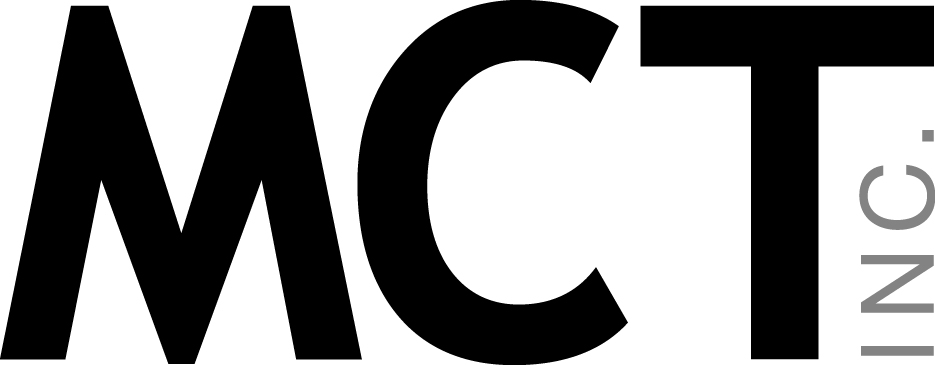 									DISCLOSURE AND AUTHORIZATION
							[IMPORTANT -- PLEASE READ CAREFULLY BEFORE SIGNING ACKNOWLEDGMENT]
								DISCLOSURE REGARDING BACKGROUND INVESTIGATION The Missoula Children’s Theatre may obtain information about you from a consumer reporting agency for employment purposes. Thus, you may be the subject of a "consumer report" and/or an "investigative consumer report" which may include information about your character, general reputation, personal characteristics, and/or mode of living, and which can involve personal interviews with sources such as your neighbors, friends, or associates. These reports may be obtained at any time after receipt of your authorization and, if you are hired, throughout your employment. These reports will include checks regarding your criminal history, social security trace, employment and education references, credit history, professional licenses and credentials. You have the right, upon written request made within a reasonable time after receipt of this notice, to request disclosure of the nature and scope of any investigative consumer report. Please be advised that the nature and scope of the most common form of investigative consumer report obtained with regard to applicants for employment is an investigation into your education and/or employment history conducted by VICTIG, 14587 South, 790 West, Suite C 201, Bluffdale, UT  84065 Phone: 8668865644, Fax: 8667218263, or another outside organization. The scope of this notice and authorization is all-encompassing, however, allowing Employer to obtain from any outside organization all manner of consumer reports and investigative consumer reports now and, if you are hired, throughout the course of your employment to the extent permitted by law. As a result, you should carefully consider whether to exercise your right to request disclosure of the nature and scope of any investigative consumer report.  New York and Maine applicants or employees only: You have the right to inspect and receive a copy of any investigative consumer report requested by Employer by contacting the consumer reporting agency identified above directly. ACKNOWLEDGMENT AND AUTHORIZATION I acknowledge receipt of the DISCLOSURE REGARDING BACKGROUND INVESTIGATION and A SUMMARY OF YOUR RIGHTS UNDER THE FAIR CREDIT REPORTING ACT and certify that I have read and understand both of those documents. I hereby authorize the obtaining of "consumer reports" and/or "investigative consumer reports" at any time after receipt of this authorization and, if I am hired, throughout my employment. To this end, I hereby authorize, without reservation, any law enforcement agency, administrator, state or federal agency, institution, school or university (public or private), information service bureau, employer, or insurance company to furnish any and all background information requested by VICTIG, 14587 South, 790 West, Suite C 201, Bluffdale, UT  84065 Phone: 8668865644, Fax: 8667218263, another outside organization acting on behalf of the Company, and/or the Company itself. I agree that a facsimile ("fax"), electronic or photographic copy of this Authorization shall be as valid as the original. Minnesota and Oklahoma applicants or employees only: Please check this box if you would like to receive a copy of a consumer report if one is obtained by the company. California applicants or employees only: Please check this box if you would like to receive a copy of an investigative consumer report or consumer credit report if one is obtained by the Company at no charge whenever you have a right to receive such a copy under California Law. I am authorizing VICTIG, Inc to conduct the background check(s) described above I acknowledge I may request a hard copy of this Disclosure and Authorization form by calling VICTIG at Phone: 8668865644, Fax: 8667218263. Name:							TODAY’S DATE:Date of Birth:						Social Security Number:           -        -       Address:						Driver’s License#:  State and & Exp. Date:								#                                     ST          Exp:			SIGNATURE:Notes:ASL           BR